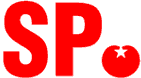 KEUKENTAFELGESPREK Wat is een keukentafelgesprek?Het keukentafelgesprek is een belangrijk, persoonlijk gesprek tussen u en de gemeente, wanneer u ergens hulp voor vraagt. Tijdens dit gesprek wordt er samen bekeken wat uw persoonlijke situatie is, waar u ondersteuning bij nodig hebt en wat oplossingen zouden kunnen zijn. Tips: Vertel uw verhaal zo duidelijk en eerlijk mogelijk. Overdrijf het niet, maar maak het ook niet te klein. Vraag om uitleg wanneer u iets niet snapt. Spreek vanuit uw hart en durf uw kwetsbaarheid te tonen.Bereid het gesprek zo goed mogelijk voor. Schrijf op wat u nodig heeft en praat erover met mensen die u goed kent. Denk aan:  Waar loop ik tegenaan? Wat kan ik zelf of met hulp oplossen? Waarvoor precies vraag ik ondersteuning? Hoe kan die ondersteuning eruit zien?Laat de gemeente bevestigen dat zij een verslag van het gesprek maakt. Wees alert:Het keukentafelgesprek mag NIET per telefoon gedaan worden. Het gaat om grote belangen en de uitkomsten van het gesprek gelden vaak voor vele jaren.Er mogen géén beslissingen worden genomen vóórdat het gesprek plaatsvindt.Vraag wat het doel is van het gesprek en wat het gewenste resultaat is. Probeer duidelijk te krijgen of het een vrijblijvend gesprek is, of dat er ter plekke al dingen afgesproken of besloten worden.Voelt u zich op de dag van de afspraak niet goed, bel of laat iemand bellen om een nieuwe afspraak te maken. Is er tijdnood, vraag dan een nieuw gesprek aan. Let op dat uw privacy wordt gewaarborgd.Waar vindt het gesprek plaats?Bij voorkeur bij u thuis, in uw vertrouwde omgeving. De gemeente moet zich immers een goed beeld vormen van hoe u leeft. Uitgangspunt van het nieuwe beleid bij huishoudelijke hulp is niet meer het aantal uren dat u krijgt, maar het gaat om het resultaat. Oftewel, de gemeente kijkt naar de vraag ‘wat is nodig om uw huishouden op orde te hebben?’Wie mogen aan tafel meepraten?Uiteraard bent u zelf de belangrijkste gesprekspartner van de gemeente. Maar, ú bepaalt door wie u zich laat vergezellen. Dat kan een buur, een mantelzorger of een familielid zijn, of allemaal. Dat is aan u.  
Wees alert:Deze mensen zijn echter óók partij in het gesprek. Zij zullen door de gemeente namelijk bevraagd worden over in hoeverre zij u kunnen helpen. U heeft recht op ondersteuning van een onafhankelijk cliëntondersteuner. Deze persoon is een vrijwilliger en kan u bijstaan bij het gesprek; de gemeente moet u hiermee in contact brengen.Tips:Vraag aan degene, die u ondersteunt, om aantekeningen te maken. Vraag ook op te letten of alles wat voor u belangrijk is, aan bod komt. Luister goed en stel u positief op.Vragen die u van de gemeente kunt verwachtenWaarom vraagt u ondersteuning van de gemeente?Wat heeft u zelf al geprobeerd om het op te lossen of te regelen?Zijn er mensen uit uw sociale netwerk (bijv. familie, mantelzorgers) die u kunnen helpen? Wat doen deze mensen nu al voor u?Kunnen zij of andere mensen uit uw omgeving nog iets meer voor u doen? Zijn er creatieve oplossingen te bedenken? 
Voorbeelden die de gemeente gebruikt zijn: maak gebruik van kant-en-klaar maaltijden, van een was- en strijk service, schaf strijkvrije kleding aan, pas uw woning aan, zet individuele begeleiding in voor uw partner.Tips:Maak duidelijk dat u zelf al goed hebt nagedacht over het benutten van uw eigen mogelijkheden en steun vanuit uw sociale netwerk. Geef aan als dat niet voldoende is. Denk aan de mogelijkheid om de hulp te organiseren met behulp van een PGB (persoons gebonden budget). Dan moet u voldoen aan (nog) meer eisen. Kijk daarvoor op de site van http://alphenaandenrijn.sp.nl/ Wees alert:Laat de gemeentelijke gesprekspartner zich niet te veel met uw huishouden bemoeien. Adviezen mogen gegeven worden, maar de creatieve oplossingen mogen niet dwingend worden opgelegd.Overig Bent u het niet eens met de gang van zaken en/of de bejegening, dan kunt u een klachtenbrief schrijven. Een voorbeeld staat op de site van http://alphenaandenrijn.sp.nl/ Bestudeer de beschikking goed (de uiteindelijke beslissing van de gemeente), samen met uw ondersteuner. Bent u het er niet mee eens, dan kunt u een bezwaarschrift schrijven. Een voorbeeld staat op de site van http://alphenaandenrijn.sp.nl/ Vraag of u kunt bellen of mailen indien u achteraf nog iets te binnen schiet.Vraag wanneer u het verslag mag verwachten en op welke wijze u kunt reageren als u commentaar hebt.Vraag om uitleg over de vervolgprocedure. Geef aan dat u graag persoonlijk contact houdt.Evalueer het keukentafelgesprek met uw ondersteuner. Controleer ook het verslag met uw ondersteuner. Vraag om een tweede gesprek wanneer u het niet eens bent met het verslag. Voor alles wat u kwijt wilt, kunt u het Regionale Meldpunt Zorg bellen. Van dinsdag t/m vrijdag (tussen 9.00 en 16.00 uur) op: 071 - 521 91 53   of   071 - 888 26 80.
Schriftelijk melden kan ook via: alphen@sp.nl 